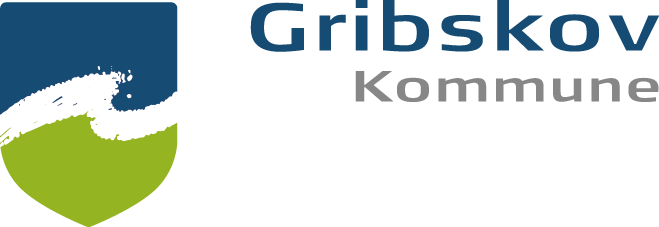 VIRTUEL TEMAAFTEN OM VREDEMØDER DU VREDE?De fleste børn og unge har en bestemt måde at reagere på, når de føler sig presset af verden; nogen bliver kede af det eller bange, og andre kan blive vrede. Børn og unge der bliver vrede, får mere skældud end andre børn, har ofte dårligere relationer til voksne, og de kan have svært ved at få og bevare de venskaber med andre børn, som de ønsker sig. Onsdag den 3. april kl. 17.30-19.30 inviterer Gribskov Kommune forældre/pårørende til virtuel temaaften om vrede, hvor en psykolog og en rådgiver vil holde oplæg og besvare spørgsmål om børn, unge og vrede. Temaaftenen vil give tips og tricks til, hvordan du kan tale med dit barn om vrede uden at fyre op under den og uden at skælde ud. Man kan sagtens hjælpe sit barn til at få bedre styr på sine vrede tanker og følelser, så barnet bedre er i stand til at bestemme over sig selv i sit eget liv, når vreden ikke styrer.Læs mere om og deltag i temaaftenen for forældre/pårørende, der har oplevelser med vrede børn/unge på Gribskov Kommunes hjemmeside: Klik her for at læse mere om temaaftenenFor deltagelse i temaaftenen:Klik her for at deltage i mødet Har du brug for yderligere information om tilbud se: tilbud til børn med særlige behov eller arrangementer for børn og familier.  Vi glæder os meget til at se jer. Center for Sociale Indsatser og PPR, Gribskov Kommune 